СправкаПо итогам проведения предметной декады по физической культуре.Цель проведения:      - укрепление здоровья, содействие нормальному физическому       развитию;          - формирование здорового образа жизни;          - содействие воспитанию нравственных и волевых качеств;          - развитие массовой физкультуры и спорта в нашей школе;          - развитие физических качеств;          - выявление сильнейших учеников в нашей школе.Срок проведения декады с 14 по 23 сентября.В ходе декады были проведены следующие мероприятия:            «Веселые старты» в 1-4 классах;          Конкурс рисунков «Спорт и здоровье» в 1-4 классах          Мини-футбол в 5-6 классах          «Старты надежд» в 5-6 классах;          Соревнования по баскетболу в 7-8 классах;          Соревнования по волейболу и баскетболу в 9-11 классах.  Мероприятия прошли хорошо, все этапы были проведены четко, организованно.   По итогам декады была проведена линейка, где были отмечены отличившиеся команды и уч-ся.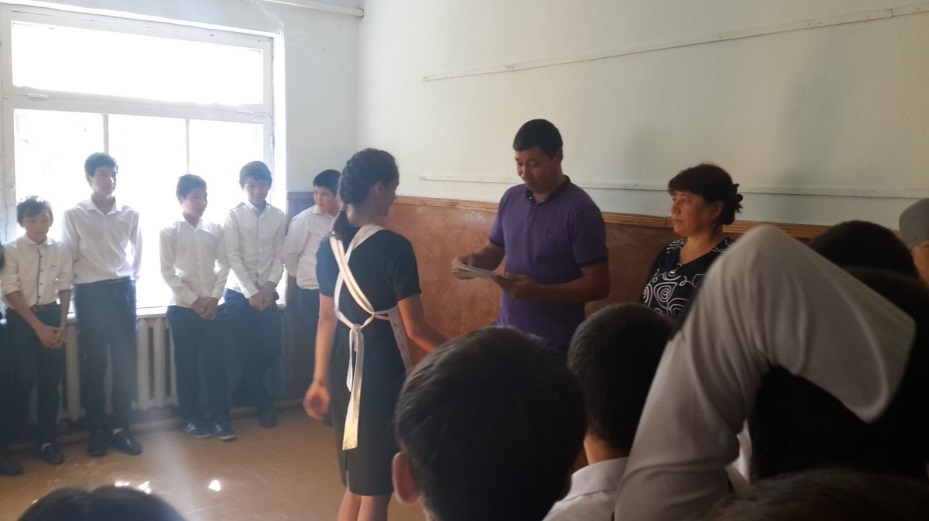 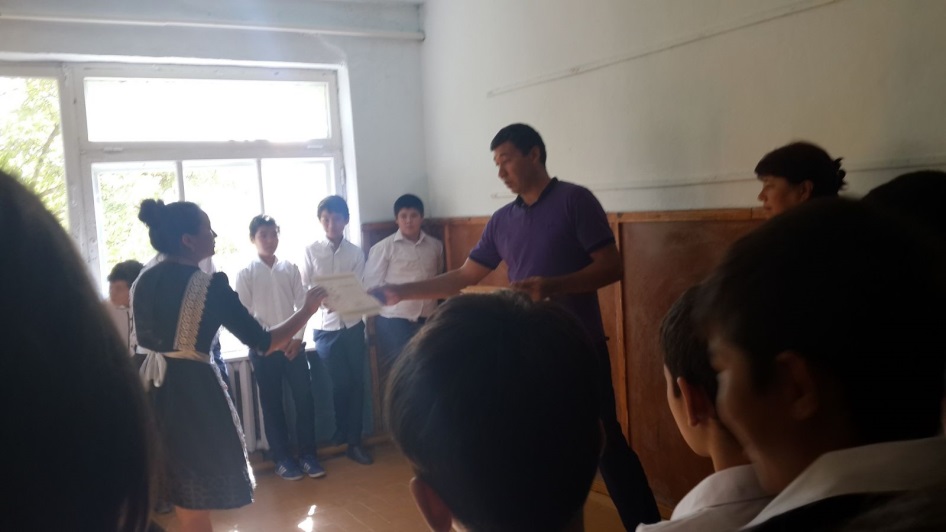 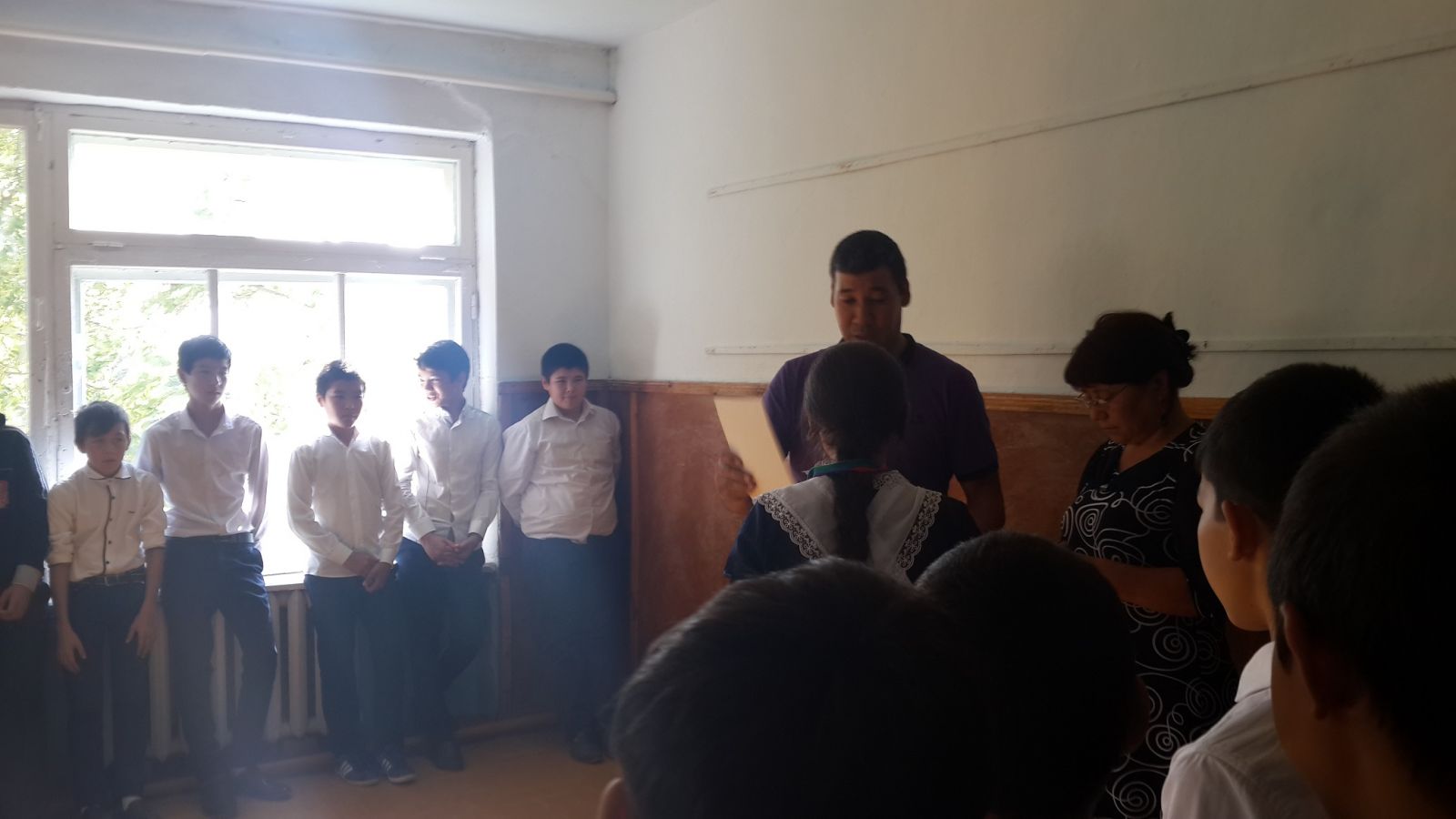 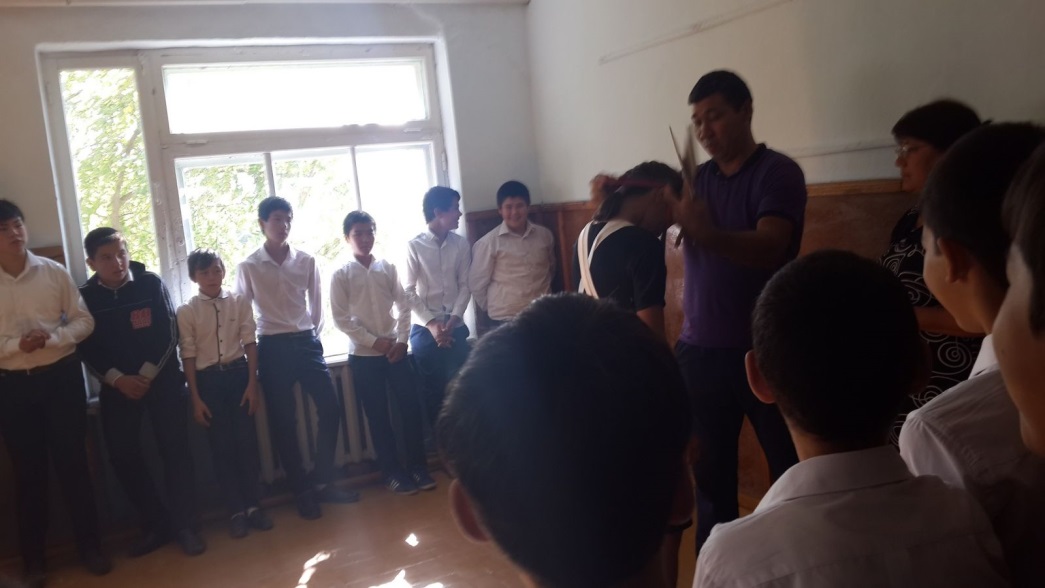  Весь материал согласно плану оформил и сдал.Работу, проведенную во время декады можно считать хорошим.